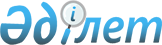 Об утверждении государственного образовательного заказа на среднее образование на 2019 годПостановление акимата города Костаная Костанайской области от 15 августа 2019 года № 1765. Зарегистрировано Департаментом юстиции Костанайской области 23 августа 2019 года № 8637.
      В соответствии с Законом Республики Казахстан от 23 января 2001 года "О местном государственном управлении и самоуправлении в Республике Казахстан", Законом Республики Казахстан от 27 июля 2007 года "Об образовании", приказом Министра образования и науки Республики Казахстан от 29 января 2016 года № 122 "Об утверждении Правил размещения государственного образовательного заказа на подготовку кадров с техническим и профессиональным, послесредним, высшим и послевузовским образованием с учетом потребностей рынка труда, на подготовительные отделения организаций высшего и (или) послевузовского образования, а также на дошкольное воспитание и обучение, среднее образование" (зарегистрирован в Реестре государственной регистрации нормативных правовых актов за № 13418), акимат города Костаная ПОСТАНОВЛЯЕТ:
      1. Утвердить государственный образовательный заказ на среднее образование на 2019 год, согласно приложению к настоящему постановлению.
      2. Государственному учреждению "Отдел образования акимата города Костаная" в установленном законодательством Республики Казахстан порядке обеспечить:
      1) государственную регистрацию настоящего постановления в территориальном органе юстиции;
      2) размещение настоящего постановления на интернет-ресурсе акимата города Костаная после его официального опубликования.
      3. Контроль за исполнением настоящего постановления возложить на заместителя акима города Костаная по социальным вопросам.
      4. Настоящее постановление вводится в действие по истечении десяти календарных дней после дня его первого официального опубликования. Государственный образовательный заказ на среднее образование на 2019 год
      Сноска. Приложение – в редакции постановления акимата города Костаная Костанайской области от 30.12.2019 № 2779 (вводится в действие после дня его первого официального опубликования).
					© 2012. РГП на ПХВ «Институт законодательства и правовой информации Республики Казахстан» Министерства юстиции Республики Казахстан
				
      Аким города 

К. Ахметов
Приложение
к постановлению
от 15 августа 2019 года
№ 1765
№ п/п
Административно-территориальное расположение организации среднего образования
Наименование организации среднего образования
Государственный образовательный заказ на среднее образование
Государственный образовательный заказ на среднее образование
Государственный образовательный заказ на среднее образование
Государственный образовательный заказ на среднее образование
Государственный образовательный заказ на среднее образование
Государственный образовательный заказ на среднее образование
Государственный образовательный заказ на среднее образование
№ п/п
Административно-территориальное расположение организации среднего образования
Наименование организации среднего образования
Количество учащихся
Количество учащихся
Количество учащихся
Количество учащихся
Средняя стоимость расходов на одного учащегося в месяц (тенге)
Средняя стоимость расходов на одного учащегося в месяц (тенге)
Средняя стоимость расходов на одного учащегося в месяц (тенге)
№ п/п
Административно-территориальное расположение организации среднего образования
Наименование организации среднего образования
Всего, из них:
1-4 класс
5-9 класс
10-11 класс
1-4 класс
5-9 класс
10-11 класс
1
2
3
4
5
6
7
8
9
10
1
город Костанай
Учреждение "Школа-сад гимназия города Костаная"
100
100
15300
2
город Костанай
Товарищество с ограниченной ответственностью "Ақ ерке и К"
200
200
15300
3
город Костанай
Товарищество с ограниченной ответственностью "Айгерим-Ай"
40
40
15300